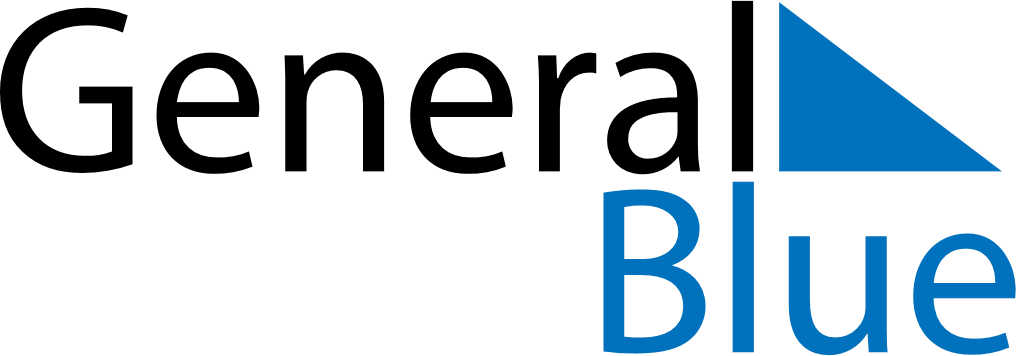 Weekly CalendarDecember 1, 2024 - December 7, 2024Weekly CalendarDecember 1, 2024 - December 7, 2024Weekly CalendarDecember 1, 2024 - December 7, 2024Weekly CalendarDecember 1, 2024 - December 7, 2024Weekly CalendarDecember 1, 2024 - December 7, 2024Weekly CalendarDecember 1, 2024 - December 7, 2024Weekly CalendarDecember 1, 2024 - December 7, 2024SundayDec 01SundayDec 01MondayDec 02TuesdayDec 03WednesdayDec 04ThursdayDec 05FridayDec 06SaturdayDec 075 AM6 AM7 AM8 AM9 AM10 AM11 AM12 PM1 PM2 PM3 PM4 PM5 PM6 PM7 PM8 PM9 PM10 PM